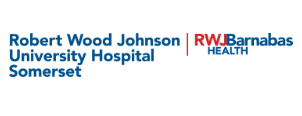 RWJ Somerset is Hiring Registered Nurses! Come learn about our Newly Increased RN Pay Rates!All Specialties Available Including – Float Pool, Oncology, Orthopedics, Behavioral Health, Neuroscience, Geriatrics Emergency Department, Critical Care, Med/Surg, Telemetry, Geriatrics, Special Procedures, Perioperative Services, etc.Full-Time, Part-Time and Per Diem positions available on all shifts!New RN Pay Rates Available!To learn more and apply, please email your resume to Jacqueline Piegaro at Jacqueline.Piegaro@rwjbh.org.Located in Somerville, Robert Wood Johnson University Hospital (RWJUH) Somerset, an RWJBarnabas Health facility, is a nationally accredited, 361-bed regional hospital providing comprehensive emergency, medical/surgical, behavioral health, and rehabilitative services to central New Jersey residents.  As a designated teaching hospital of Rutgers Robert Wood Johnson Medical School, the hospital maintains a family medicine residency program with 21 residents.RWJUH Somerset has earned significant national recognition for clinical quality and patient safety including the prestigious Magnet® Award for Nursing Excellence and an “A” Hospital Safety Score from the Leapfrog Group. As the first hospital in New Jersey to offer primary health care services for the LGBTQIA community, RWJUH Somerset has been honored as a Leader in LGBT Healthcare Equality by the Human Rights Campaign.The Steeplechase Cancer Center at RWJUH Somerset, a clinical research affiliate of Rutgers Cancer Institute of New Jersey, has been designated as a Comprehensive Community Cancer Center by the American College of Surgeons’ Commission on Cancer.RWJBarnabas Health is an Equal Opportunity Employer